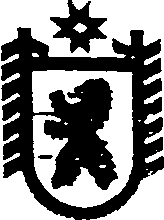 Республика КарелияАДМИНИСТРАЦИЯ СЕГЕЖСКОГО МУНИЦИПАЛЬНОГО РАЙОНАПОСТАНОВЛЕНИЕот  15  мая  2017  года  №  301 СегежаО внесении изменений в Перечень мероприятий по подготовке муниципальных учреждений,  подведомственных администрации Сегежского муниципального района,  к эксплуатации в осенне-зимний период 2017-2018 годов Администрация Сегежского муниципального района  п о с т а н о в л я е т:	1. Внести в Перечень мероприятий по подготовке муниципальных учреждений,  подведомственных администрации Сегежского муниципального района, к эксплуатации в осенне-зимний период 2017-2018 годов (далее – Перечень), утвержденный постановлением    администрации  Сегежского муниципального района  от 07.04.2017  № 201  «О подготовке муниципальных учреждений, подведомственных администрации Сегежского муниципального района, к работе в осенне-зимний период 2017-2018 г.г.» следующие изменения:	1) строку  1.5 раздела I «Объекты  муниципальных образовательных учреждений муниципального образования «Сегежский муниципальный район» изложить в следующей редакции:	2) в позиции «Итого по I разделу» цифры «5237,9» заменить цифрами «3662,6»;	3) в разделе  II «Объекты культуры и социальные учреждения муниципального образования «Сегежский муниципальный район»:а) строку 2.1  изложить в следующей редакции:            б) в позиции «Итого по II разделу» цифры «166,352» заменить цифрами «803,352»;в) в позиции «в том числе: бюджет Сегежского муниципального района»  цифры «83,722» заменить цифрами «720,722»;	г) в позиции «Всего средств, предусмотренных мероприятиями» цифры  «5404,252» заменить цифрами  «4465,952».          2. Отделу информационных технологий администрации Сегежского муниципального района (Т.А.Слиж) обнародовать настоящее постановление путем размещения официального текста постановления в информационно-телекоммуникационной сети «Интернет» на официальном сайте администрации Сегежского муниципального района  http://home.onego.ru/~segadmin           Глава  администрации                                                                     Сегежского муниципального района					           И.П.ВекслерРазослать: в дело, Н.Н.Иванюк, ФУ, УО, Е.Н.Антоновой, МКУ «ЕРЦ», МКУ «ХЭГ,                      МКОУ СОШ № 7, МБУ «СРЦКиД».1.5Муниципаль-ное казенное общеобразова-тельное учреждение Средняя общеобразова-тельная школа № . Сегежи1) замер сопротивления изоляции электропроводки;       2) гидравлические испытания и гидропневматичес-кая промывка систем отопления;3) приобретение прибора учета холодной воды;4)  изготовление проекта и монтаж прибора учета холодной воды; 5)  ремонт кровли;6)  ремонт внутреннего водостока; 7)  монтаж трубопровода горячего и холодного водоснабжения, установка умывальников20,017,03,58,7400,025,063,0Бюджет Сегежскогомуниципальногорайонаиюнь – август2017Скоморощенкова Т.В., директор муниципального казенного общеобразо- вательного учреждения Средняя общеобразо-вательная школа № 7  г. Сегежи  2.1Муниципаль-ное бюджетное учреждение «Сегежский районный Центр культуры и досуга»1) гидравлические  испытания и гидравлическая промывка систем центрального отопления;2) ремонт бетонного крыльца 17,00 637,0Бюджет Сегежс-когомиуници-пального районамай-июньиюнь-августФлюгрант Л.К., директор муниципально-го бюджетного учреждения «Сегежский районный Центр культуры и досуга»